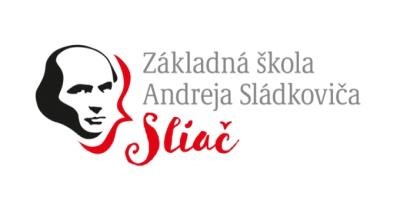 Doplňujúci dotazník pri zápise žiaka do ZŠ Meno a priezvisko žiaka:.................................................................V zmysle § 20 ods. 4 a § 11 ods. 7 Zákona 245/2008 Z. z. o výchove a vzdelávaní (školský zákon) a o zmene a doplnení niektorých zákonov v znení neskorších predpisov sú všetky získané údaje potrebné pre spracovanie školskej agendy. Sú dôverné a chránené proti zneužitiu v zmysle Zákona NR SR č. 18/2018 o ochrane osobných údajov a jeho zmenách. Podľa § 20 ods. 2 Zákona č. 245/2008 Z. z. o výchove a vzdelávaní (školský zákon) a o zmene a doplnení niektorých zákonov v znení neskorších predpisov podpísaný zákonný zástupca:  V elektronickej prihláške na zápis ste vypĺňali adresu trvalého bydliska. Prosím, vyplňte adresu prechodného bydliska, resp. kontaktnú adresu, ak je iná ako trvalé bydlisko.  Otec (meno, priezvisko, titul):.................................................................................................  Kontaktná adresa: ....................................................................................................................                    Číslo elektronickej schránky na doručenie rozhodnutia: .........................................................Matka (meno, priezvisko, titul):...............................................................................................             	Kontaktná adresa: ....................................................................................................................             	Číslo elektronickej schránky na doručenie rozhodnutia: .........................................................Osoba, ktorej bol žiak zverený do osobnej /pestúnskej starostlivosti Meno, priezvisko, titul: ............................................................................................................Bytom: ...................................................................................................................................... Telef. číslo: ............................................................................................................................... Názov príslušného orgánu, číslo a dátum vydaného rozhodnutia o zverení do výchovy:               ..................................................................................................................................................... Prechodné bydlisko dieťaťa resp. adresa, z ktorej bude dieťa dochádzať do školy:   .................................................................Doplňujúce údaje :  Žiadosť o ročný odklad povinnej školskej dochádzky               áno – nieŽiadosť o predčasné zaškolenie                                                    áno – nieDieťa so špeciálnymi výchovno-vzdelávacími potrebami          áno – nieZdravotné ťažkosti dieťaťa (zdravotný postih, logopedické ťažkosti, užívanie liekov, obmedzenie alebo oslobodenie od telesných cvičení, chronické ochorenia, poruchy správania a pod.): ................................................................................................................................................................................................... Meno a sídlo detského lekára: .........................................................................................................Zdravotná poisťovňa:    ...................................................................................................................  Záväzne prihlasujem svoje dieťa na cudzí jazyk (zakrúžkujte):    anglický / nemecký / ruský Čestne vyhlasujem, že údaje, ktoré som poskytol/poskytla sú pravdivé a úplné.  Podpisy zákonných zástupcov:  1. ...............................................................                                       2. ............................................................... 